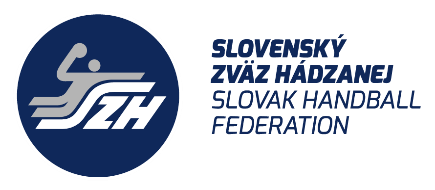 Zo dňa  				2.decembra 2023Vec: Pozvánka na zraz Na návrh regionálneho trénera regiónu Trenčianskeho a Žilinského kraja pozývame hráčku/ky Vášho klubu na akciu regionálneho družstva Talent programu v kategórii ročníkov 2008 a 2009,  ktorá sa uskutoční v termíne 6.decembra a 9.decembra 2023  nasledovne:Program:6.decembraZraz o 16:45 hod pri Športovej hale v Predmieri.             Tréning od 17:00 hodOdchod domov o 18:40 hod.9.decembraTurnaj 4 krajov v športovej hale na Rosinskej ceste 4 v Žiline. Zraz o 8:30 hod v hale, ukončenie turnaja o 17:30 hod.Pozvané hráčky na zraz:   MHK  Bytča:  Kristína Göregová (P), Ema Augustínová (B), Kristína Sekáčová (ĽS), Lucia Valientová (SS)MHáK Martin/SMF-HK Žilina: Veronika Chrenková (PK)HK AS Trenčín: Darina Nebusová (ĽS/PS), Liliana Krížková (P), Karin Ivaničová (PK)ŠA Trenčín: Mária Mistríková (PS)SMF-HK  Žilina: Mária Bartková (ĽS), Anna Šubjaková (P), Terézia Matisová (B), Viktória Benedigová (SS), Michaela Ďuranová (SS-PS), Emma Mistríková (PK, PS), Adela Učníková (ĽK)HK- Slávia Partizánske: Simona Morávková (ĽK)Cestovné: 		Nebude preplatené.Prines si so sebou: tréningové oblečenie (biele tričko a čierne tričko), športovú obuv do haly, loptu, fľašu na vodu, preukaz poistenca, zápasové chrániče individuálne, teplakové klubové súpravy Poznámka: 		Keď sa nemôžete z vážnych dôvodov akcie zúčastniť, obratom to oznámte trénerovi družstva na email: rntbartkova@gmail.com a regionálnemu manažérovi na email: klacanskyewto@gmail.com
Žiadame kluby, aby informovali hráčky o konanom zraze.Tešíme sa na spoluprácu.S pozdravom,Mgr. Renáta Bartková				               	Regionálny tréner SZH – region stred		MHK Bytča, HK Slávia Partizánske, HK AS Trenčín, ŠA Trenčín, SMF-HK  Žilina